Unit 12: Who are the persons important to me?Exercise 2: My friendships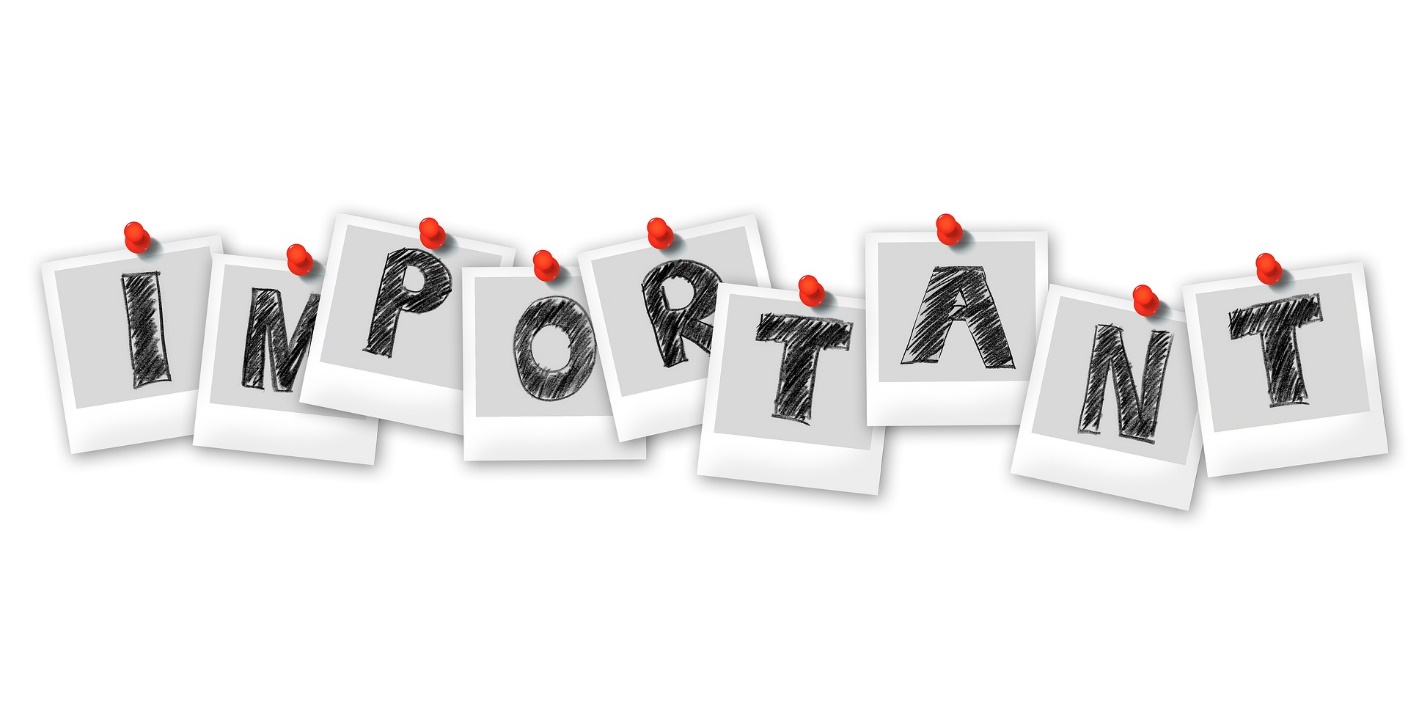 George’s story – part 2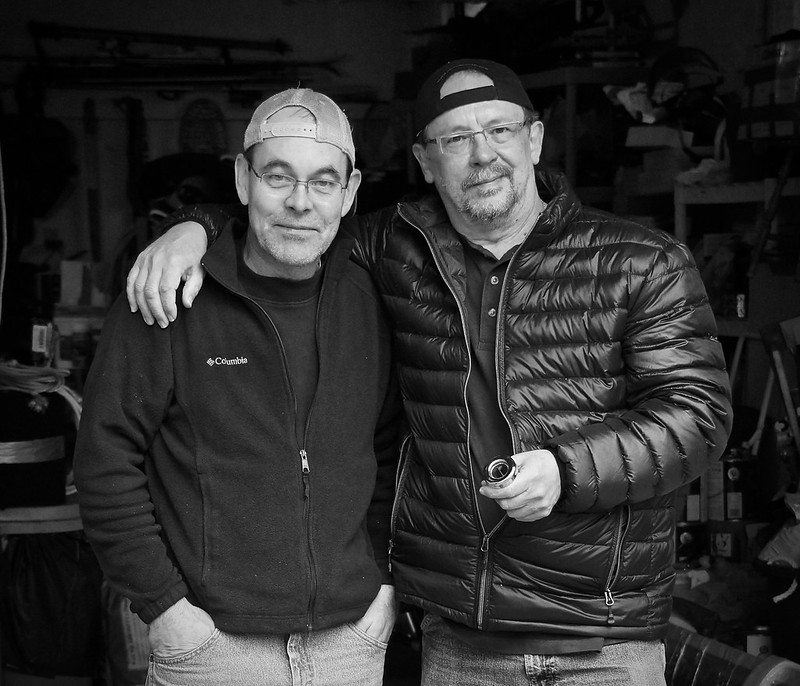 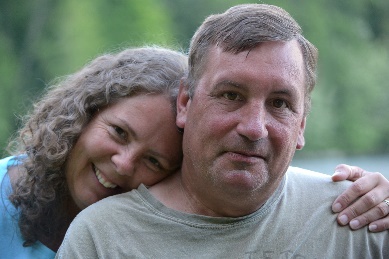 While George was working in the workshop in the big city he was always surrounded by many friends whit whom they often went to have a drink in their favourite bar and dinner, to watch a movie together or to go for a walk in the city park.  One of the days that George will never forget is when he went together with his best friends Alexander and Martin for a two-day excursion to the seaside. There they occasionally met George’s formal colleague Maria who was also on a vacation with her husband Manuel. All five of them had a great time together, especially when they took a boat to visit the nearest island. During the sailing, Peter – the captain of the boat has told them the story of the island, what to visit and recommended them a very nice restaurant with a delicious lunch menu. They followed Peter’s advice and after their long walking tour, they went for a nice lunch in the restaurant with a nice sea view. As they faced some difficulties with reading the big menu with small font size they started wondering what to do. Happily, Alexander saw the name-tag of their waitress Diana and call her to help them with choosing the food. 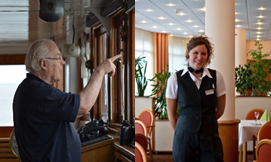 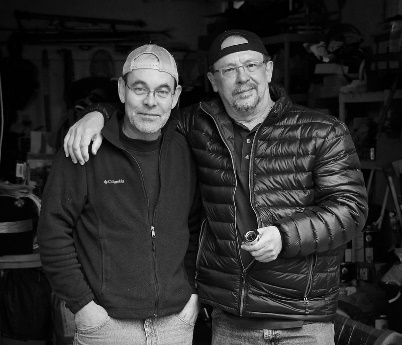 Activity 1: QuizPlease answer the questions below.1. What are the names of George’s best friends?2. What is the role of Peter in George’s life?3. Why Diana and Martin are people important to George?AHe is one of his best friends, as they met once in the restaurant on the islandBHe is the captain of the boat who took them from the seaside to the nearest island 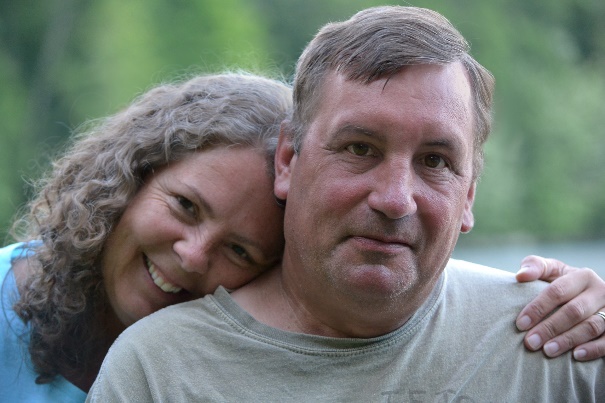 CHe is Maria’s husband with whom George had a nice time on the seasideADiana and Peter, as they gave him very useful advices and recommendationsBMaria and Manuel, as they met for a while and had a lovely time on the seaside 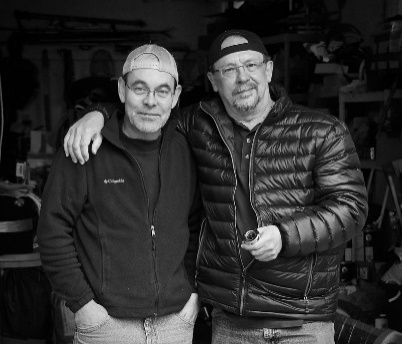 CAlexander and Martin as they know each other for a long time, they did many things together, and the three of them have shared great moments.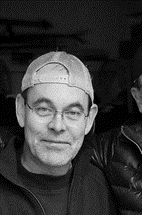 ADiana was important to George as she helped him to choose his lunch right when it was needed, while Martin is one of his best friends, they have many lovely moments together and they can count on each other.BNone of them is important to George as he barely knows themCOnly Diana is important to George as she supported him when he needed.